ПРИПРЕМА ЗА ЧАС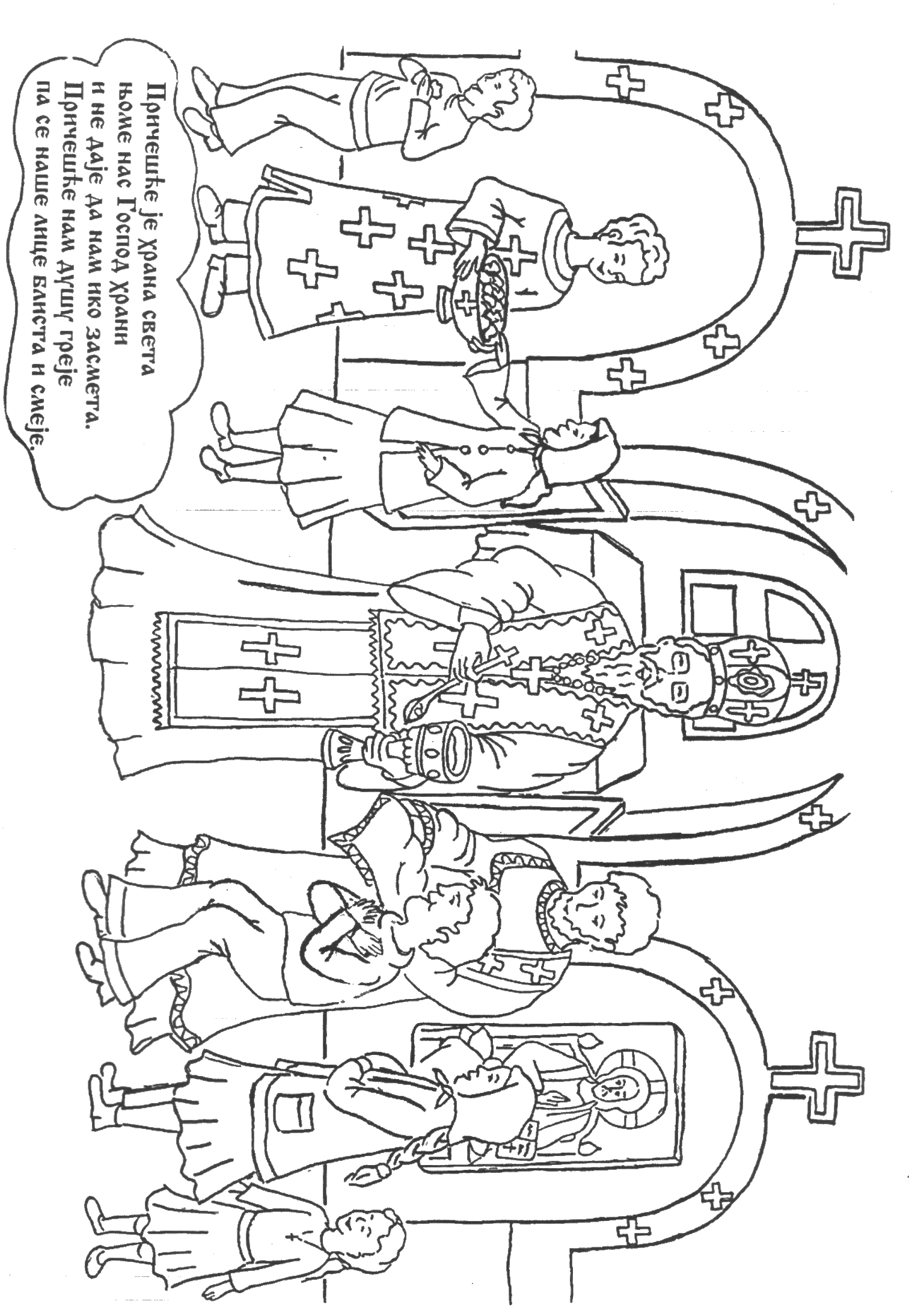 Разред:      II                                                              Наставник:                      Александар Ђорђевић             Наставник:                      Александар Ђорђевић             Наставник:                      Александар Ђорђевић             Наставник:                      Александар Ђорђевић             датум:Наставна тема Наставна тема Наставна тема Свете Литургија- Прослава ВаскрсењаСвете Литургија- Прослава ВаскрсењаСвете Литургија- Прослава ВаскрсењаНаставна јединица       24.Наставна јединица       24.Наставна јединица       24.Причешће- храна за живот вечниПричешће- храна за живот вечниПричешће- храна за живот вечниТип часа Тип часа Тип часа обрадаобрадаобрадаОблици рада Облици рада Облици рада Фронтални, индивидуалниФронтални, индивидуалниФронтални, индивидуалниЦиљеви часа (образовни,васпитни,функционални)Циљеви часа (образовни,васпитни,функционални)Циљеви часа (образовни,васпитни,функционални)Ученици стичу знања и разумавање да се кроз Причешће остварује наша заједница са Богом, треба да уоче разлику између Светог Причешћа и друге хране.  Код ученика се развија љубав за учешће на Литургији и у Причешћу. Развити жељу и љубав код ученика према Цркви, Литургији и Причешћу.Ученици стичу знања и разумавање да се кроз Причешће остварује наша заједница са Богом, треба да уоче разлику између Светог Причешћа и друге хране.  Код ученика се развија љубав за учешће на Литургији и у Причешћу. Развити жељу и љубав код ученика према Цркви, Литургији и Причешћу.Ученици стичу знања и разумавање да се кроз Причешће остварује наша заједница са Богом, треба да уоче разлику између Светог Причешћа и друге хране.  Код ученика се развија љубав за учешће на Литургији и у Причешћу. Развити жељу и љубав код ученика према Цркви, Литургији и Причешћу.Наставне методе Наставне методе Наставне методе Монолошка, дијалошка, илустративнаМонолошка, дијалошка, илустративнаМонолошка, дијалошка, илустративнаНаставна средства и потребан материјалНаставна средства и потребан материјалНаставна средства и потребан материјалНаставни листићи, бојце, сликеНаставни листићи, бојце, сликеНаставни листићи, бојце, сликеКорелација са другим предметимаКорелација са другим предметимаКорелација са другим предметимаЛиковна култураЛиковна култураЛиковна култураКоришћена литератураКоришћена литератураКоришћена литература часопис „ Светосавско звонце“ часопис „ Светосавско звонце“ часопис „ Светосавско звонце“Ток часа:Ток часа:Ток часа:Ток часа:Ток часа:Ток часа:Уводни део часатрајање:Уводни део часатрајање:Молитва „Оче наш“. На почетку часа понављамо са ученицима о Литургији о чему је било речи на претходним часовима. Ученици решавају асоцијацију „Литургија“.А 1.Купола    2. Крст    3. Иконе    4. СвештеникЦРКВАБ  1. Крштење    2. Пост    3. Вино    4. ХлебПРИЧЕШЋЕВ  1. Божић     2. Ђурђевдан     3. Врбица     4. БлаговестиПРАЗНИКГ   1. Начелник Цркве     2. Круна     3. Штап     4. ВладикаЕПИСКОПКоначно решење ЛИТУРГИЈА.Молитва „Оче наш“. На почетку часа понављамо са ученицима о Литургији о чему је било речи на претходним часовима. Ученици решавају асоцијацију „Литургија“.А 1.Купола    2. Крст    3. Иконе    4. СвештеникЦРКВАБ  1. Крштење    2. Пост    3. Вино    4. ХлебПРИЧЕШЋЕВ  1. Божић     2. Ђурђевдан     3. Врбица     4. БлаговестиПРАЗНИКГ   1. Начелник Цркве     2. Круна     3. Штап     4. ВладикаЕПИСКОПКоначно решење ЛИТУРГИЈА.* Индивидуализација (потребна прилагођавања по потреби)* Индивидуализација (потребна прилагођавања по потреби)Уводни део часатрајање:Уводни део часатрајање:Молитва „Оче наш“. На почетку часа понављамо са ученицима о Литургији о чему је било речи на претходним часовима. Ученици решавају асоцијацију „Литургија“.А 1.Купола    2. Крст    3. Иконе    4. СвештеникЦРКВАБ  1. Крштење    2. Пост    3. Вино    4. ХлебПРИЧЕШЋЕВ  1. Божић     2. Ђурђевдан     3. Врбица     4. БлаговестиПРАЗНИКГ   1. Начелник Цркве     2. Круна     3. Штап     4. ВладикаЕПИСКОПКоначно решење ЛИТУРГИЈА.Молитва „Оче наш“. На почетку часа понављамо са ученицима о Литургији о чему је било речи на претходним часовима. Ученици решавају асоцијацију „Литургија“.А 1.Купола    2. Крст    3. Иконе    4. СвештеникЦРКВАБ  1. Крштење    2. Пост    3. Вино    4. ХлебПРИЧЕШЋЕВ  1. Божић     2. Ђурђевдан     3. Врбица     4. БлаговестиПРАЗНИКГ   1. Начелник Цркве     2. Круна     3. Штап     4. ВладикаЕПИСКОПКоначно решење ЛИТУРГИЈА.Главни део часатрајање:Главни део часатрајање:Понављамо да је Литургија најважније богослужење јер се на њој служи Света Тајна Причешћа. На Литургији приносимо, у знак захвалности Богу, дарове природе хлеб и вино. Они се освећују посебним молитвама свештеника и силом Светога Духа и постају Тело и Крв Исуса Христа.  Прво Причешће је започео Господ Исус Христ на Тајној Вечери када је благословио вино и рекао: „ Пијте, ово је Крв моја која се пролива за вас.“ Онда је узео хлеб, благословио и рекао: „ Једите, ово је Тело моје које се ломи за вас ради опроштаја ваших грехова“. И дан данас на Литургији се причешћујемо хлебом и вином као Тело и Крв Христова. Причешћијемо се из чаше која се зове путир. Свештеник нам кашичицом да хлеб и вино када приђемо. За свето причешће се припремамо постом. Када постимо уздржавамо се од масне хране, једемо воће и поврће и рибу.  На крају Литургије верници прилазе и узимају освештени хлеб који се зове нафора.  Ученицима делим наставне листиће да боје. Док ученици боје ја их обилазим и помажем.Понављамо да је Литургија најважније богослужење јер се на њој служи Света Тајна Причешћа. На Литургији приносимо, у знак захвалности Богу, дарове природе хлеб и вино. Они се освећују посебним молитвама свештеника и силом Светога Духа и постају Тело и Крв Исуса Христа.  Прво Причешће је започео Господ Исус Христ на Тајној Вечери када је благословио вино и рекао: „ Пијте, ово је Крв моја која се пролива за вас.“ Онда је узео хлеб, благословио и рекао: „ Једите, ово је Тело моје које се ломи за вас ради опроштаја ваших грехова“. И дан данас на Литургији се причешћујемо хлебом и вином као Тело и Крв Христова. Причешћијемо се из чаше која се зове путир. Свештеник нам кашичицом да хлеб и вино када приђемо. За свето причешће се припремамо постом. Када постимо уздржавамо се од масне хране, једемо воће и поврће и рибу.  На крају Литургије верници прилазе и узимају освештени хлеб који се зове нафора.  Ученицима делим наставне листиће да боје. Док ученици боје ја их обилазим и помажем.Завршни део часатрајање:Завршни део часатрајање:   Молитва „Богородице Дјево“.   Молитва „Богородице Дјево“.Домаћи задатак:Домаћи задатак:Ако ученици не обоје на часу, да заврше бојење код куће.Ако ученици не обоје на часу, да заврше бојење код куће.Ако ученици не обоје на часу, да заврше бојење код куће.Ако ученици не обоје на часу, да заврше бојење код куће.(Само)евалуација и корекција часа(Само)евалуација и корекција часа